Otrais Latvijas ČEMPIONĀTS atlētiskajā VINGROŠANā(TREŠAIS posms – “TRĪSCĪŅA” )NolikumsMērķis un uzdevumiPopularizēt veselīgu dzīvesveidu Latvijā; Popularizēt atlētisko vingrošanu Latvijas iedzīvotāju vidū;Iesaistīt Latvijas iedzīvotājus sporta aktivitātēs;Noskaidrot labākos absolūtos uzvarētājus. Vieta un laiksSacensības notiks 2016.gada 09. aprīlī plkst. 12.00 Saulkrastu sporta centrā, Smilšu ielā 3, Saulkrastos; Dalībnieku reģistrācija no plkst. 10.00 līdz plkst. 11.55; Dalībniekiem jāuzrāda dzimšanas datu apliecinošs dokuments.Sacensību vadībaSacensības organizē un vada Ziemeļvidzemes atlētu savienība (turpmāk ZAS) sadarbībā ar Latvijas Tautas sporta asociāciju. Sacensību galvenais tiesnesis: Haralds Bruņinieks;Sacensību sekretārs: Andris Šalgūns; Uzziņas pa tālruni +3712 DalībniekiSacensībās var piedalīties dalībnieki  ne jaunākie par 13 gadiem. Dalībnieki līdz 18 gadu vecumam sacensībās drīkst piedalīties tikai ar iepriekš izdrukātu, aizpildītu un parakstītu vecāku vai aizbildņu atļauju. Sacensību programma10.00 -  11.55 - dalībnieku reģistrācija;12.00 - svinīgā atklāšana;12.10 -  sacensības;15.30 - dalībnieku apbalvošana.Vingrinājumu izpildes noteikumiKatram sacensību dalībniekam jāizpilda 3 vingrinājumus (skat. 3.pielikumu), izpildot maksimālo atkārtojumu skaitu.1. vingrinājums -  svara stieņa spiešana guļus.S. st. – balsts guļus uz muguras, satvert svara stieni virstvērienā un iztaisnot rokas. Pēc tiesneša komandas „Sākt” nolaist svara stieni līdz kontaktam ar krūšu kurvi un iztaisnot rokas ar fiksāciju.Vingrinājuma izpildes laikā aizliegts gūžas atraut no sola, nedrīkst zaudēt kontaktu ar grīdu un pārvietot pēdas. Dalībniekam tiks uzstādīts noteikts  atsvaru smagums, bet ne mazāks par 20kg., ar noapaļošanas soli līdz 2,5 kg. Sieviešu dzimuma pārstāvēm  ar svara stieņa svaru līdz 50% no ķermeņa masas, vīriešu dzimuma pārstāvjiem līdz 90% no ķermeņa masas, pusaudžiem līdz 60% no ķermeņa masas. Vingrinājums izpildāms vienā  piegājienā abu dzimumu pārstāvjiem.2. vingrinājums – vilkšana uz airēšanas trenažiera 5. minūtes (sieviešu dzimuma pārstāvēm).S.st. – sēdus trenažierī, satvert rokturi virstvērienā, kājas atbalstītas pret balstu;1- vilkt rokturi pie vidukļa, saliecot kājas un atsperoties ar kājām pret balstu2 - s.st. Vingrojumu sākt pēc komandas. Izpildot vingrinājumu rokturim jābūt pievilktam pie vidukļa visa vingrinājuma izpildes laikā. 2. vingrinājums – pievilkšanās kārienā (vīriešu dzimuma pārstāvjiem).S.st. – kāriens virstvērienā; 1- saliekt rokas;2 - s.st.Saliekt rokas, lai zods pāriet pāri stienim, atgriezties sākuma pozīcijā. Vingrinājums izpildāms bez inerces palīdzības. Dalībnieki tiks dalīti svara kategorijās un vērtēti pēc sekojošas tabulas:3. vingrinājums – ķermeņa augšdaļas pacelšana uz laiku 1.minūtes intervālā. (vingrinājums izpildāms abu dzimumu pārstāvjiem). S. st. – guļus uz muguras uz trenažiera, kājas augšā saliektas un nostiprinātas trenažierī, rokas aiz galvas.1 – pacelt ķermeņa augšdaļu;2 – s. st.Vingrinājuma izpildes laikā ķermeņa augšdaļai jāpieskarās pie nostieptās līnijas.Vērtēšana7.1. Pirmajā vingrinājumā - „svara stieņa spiešana guļus“ uzvarētāju noteiks  pēc maksimālā  atkārtojumu skaita. Ja dalībniekiem vienāds rezultāts, uzvarētāju noteiks pēc lielākās starpības starp pacelto svaru un ķermeņa masas dalījumu.7.2. Otrajā  vingrinājumā „pievilkšanās kārienā“ un „vilkšanā uz airēšanas trenažiera“ uzvarētāju noteiks  pēc maksimālā  atkārtojumu skaita.7.3.Trešajā vingrinājumā „ķermeņa augšdaļas pacelšana uz laiku 1.minūtes intervālā“ uzvarētāju noteiks  pēc maksimālā  atkārtojumu skaita.7.3. Ja, dalībniekiem būs vienāda vietu skaita summa un punktu skaits, tad uzvarētāju noteiks pēc tā, kuram labāks rezultāts būs 1.vingrinājumā. Ja, rezultāts būs vienāds, notiks atkārtota  svēršana un par uzvarētāju pasludinās to, kam lielāka starpība ar pacelto svaru un  ķermeņa masas dalījumu.7.4. Ja, dalībnieks nepiedalās, vai izstājās kādā no minētajiem vingrinājumiem, viņš nevar turpināt sacensības.Uzvarētājus noteiks pēc trīs vingrinājumu izpildījuma vietu kopsummas, vīriešu dzimuma kategorijā pievilkšanās vingrinājumā pēc punktu tabulas:Apbalvošana Tiek apbalvoti pirmās, otrās un trešās vietas ieguvēji katrā vecuma un dzimuma grupā un trīs labākie absolūtajā vērtējumā abās dzimuma grupās.Dalība sacensībās bez maksas Dalībnieku reģistrācijaPieteikšanās  sacensībām pa e-pastu haraldsbruninieks@gmail.com, vai sūtot pa pastu uz  adresi: Ziemeļvidzemes atlētu savienība, Ausekļa iela 31, Valmiera, LV-4201 obligāti līdz 04.04.2016. Sacensību pieteikumu standartizētā veidlapa ZAS mājas lapā www.zas.lv. Īpašie nosacījumiDalībniekam ir nepieciešama ārsta atļauja startēt sacensībās. Startējot bez tās dalībnieks pats uzņemas atbildību par savu veselības stāvokli (sk. veidlapu). Dalībnieki, kas jaunāki par 18 gadiem bez ārsta, vai vecāku  atļaujas netiks pielaisti sacensību dalībai (vecāku atļaujas paraugu skatīt 2.pielikumā). Organizē:                                  Atbalsta:_________________                ___________________________________________________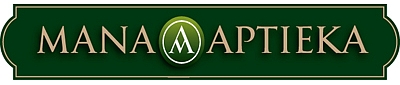 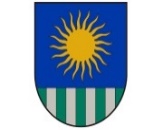 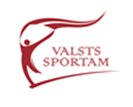 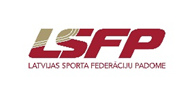 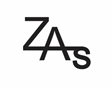 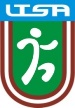 SASKAŅOTS __________________Saulkrastu novada Sporta un kultūras centradirektore  Judīte Krūmiņa2016. gada ___. _________________                                                                          APSTIPRINU___________________                                                                                         Latvijas Tautas sporta asociācijas                    valdes locekle  Gaļina Gorbotenkova                                                            2016. gada  ___. _________________U152001-2003. gadā dzimušie pusaudžiU181998-2000. gadā dzimušie jauniešiU231997-1993. gadā dzimušie junioriV11977. gadā dzimušie un jaunāki vīriešiV21976.−1967. gadā dzimušie vīriešiV31966. gadā dzimušie un vecāki vīrieši          U181998-2000. gadā dzimušās jaunietes          U231997-1993. gadā dzimušās junioresS11977. gadā dzimušās un jaunākas sievietesS21976−1967. gadā dzimušās sievietesS31966. gadā dzimušās un vecākas sievietesĶermeņa svarsPunktilīdz 70kg xlīdz 90kg xvirs 90kg x1531264237534864597561086711978121089131191014121011151311121614121317151314181614151917151620181617211917182220181923211920242220212523212226242223272523242826242529272526302826273129272832302829333129303432301.vieta – 100 p.  7.vieta  - 36 p. 13.vieta - 20 p. 19.vieta  - 12 p. 25.vieta -  6 p. 2.vieta  - 80 p. 8.vieta  - 32 p. 14.vieta - 18 p. 20.vieta - 11 p. 26.vieta  - 5 p. 3.vieta – 60 p. 9.vieta -  29 p. 15.vieta - 16 p. 21.vieta - 10 p. 27.vieta - 4 p. 4.vieta - 50 p. 10.vieta - 26 p. 16.vieta - 15 p. 22.vieta - 9 p. 28.vieta - 3 p. 5.vieta - 45 p. 11.vieta - 24 p. 17.vieta - 14 p. 23.vieta - 8 p. 29.vieta - 2 p. 6.vieta – 40 p. 12.vieta - 22 p. 18.vieta - 13 p. 24.vieta  - 7 p. 30.vieta - 1 p.